НАВЧАЛЬНА ПРОГРАМА	Харків – 2023 рікОбговорено та рекомендовано до затвердження вченою радою	факультету протокол №        від «_	    »	                        2023 рокуГолова ради _______________________(	__________)                                                 (підпис)                                            (прізвище та ініціали)Схвалено центром забезпечення якості освітиДиректор  	(І. Радченя)                                  (підпис)                               (прізвище та ініціали)1. Пояснювальна запискаПрограма обов’язкової / вибіркової навчальної дисципліни назва дисципліни складена відповідно до освітньої програми підготовки фахівців першого (бакалаврського) (другого (магістерського)) рівня вищої освіти, галузі знань спеціальності код і назва спеціальності  шифр і  назва  галузі знаньМета та завдання навчальної дисципліниМетою викладання навчальної дисципліни « назва дисципліни» є______________Основними завданнями вивчення дисципліни «назва дисципліни»  є_______________У результаті вивчення навчальної дисципліни відповідно до її специфіки формуються програмні компетентності:ІКЗКФКПередумови вивчення дисципліни _________________________________________Результати навчання за дисципліноюУ результаті опанування змісту навчальної дисципліни здобувачі мають досягнути таких програмових результатів навчання:ПРН 1 ….ПРН 2 ….ПРН n ….На вивчення навчальної дисципліни відводиться____кредитів ЄКТС______годин.	2. Зміст навчальної дисципліни за модулями та темамиМодуль 1. (назва модуля)Тема 1.1. (назва і зміст теми)Тема 1.2. (назва і зміст теми)Модуль 2. (назва модуля)Тема 2.1. (назва і зміст теми)Тема 2.2. (назва і зміст теми)3. Засоби діагностики успішності навчанняФорми та методи поточного та рубіжного контролю4. Форма підсумкового контролю успішності навчання - залік/екзамен5. Рекомендовані джерелаБазоваДопоміжна6. Додаткові ресурси (за наявності)УХВАЛЕНОвченою радоюХарківського національного педагогічного університету імені Г.С. Сковороди протокол № ____від «___» ___ ______ 2023 року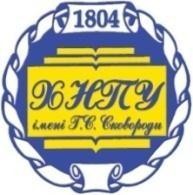 Система управління якістю ХНПУ імені Г.С. СковородиПРОГРАМА НАВЧАЛЬНОЇ ДИСЦИПЛІНИНазва навчальної дисципліниЗАТВЕРДЖЕНОРектор Харківського національного педагогічного університетуімені Г.С. Сковороди Ю. Бойчук_______________________від «___» _____________ 2023 р.(назва навчальної дисципліни)(назва навчальної дисципліни)(назва навчальної дисципліни)(назва навчальної дисципліни)(назва навчальної дисципліни)рівня вищої освіти(назва рівня вищої освіти)(назва рівня вищої освіти)(назва рівня вищої освіти)(назва рівня вищої освіти)галузі знань(шифр і назва галузі знань)(шифр і назва галузі знань)(шифр і назва галузі знань)(шифр і назва галузі знань)спеціальності(код і назва спеціальності)(код і назва спеціальності)(код і назва спеціальності)(код і назва спеціальності)освітня програма(шифр і назва)(шифр і назва)(шифр і назва)(шифр і назва)Шифр за навчальним планомШифр за навчальним планомРозробники програми:Розробники програми:Розробники програми:Рецензенти:Рецензенти: